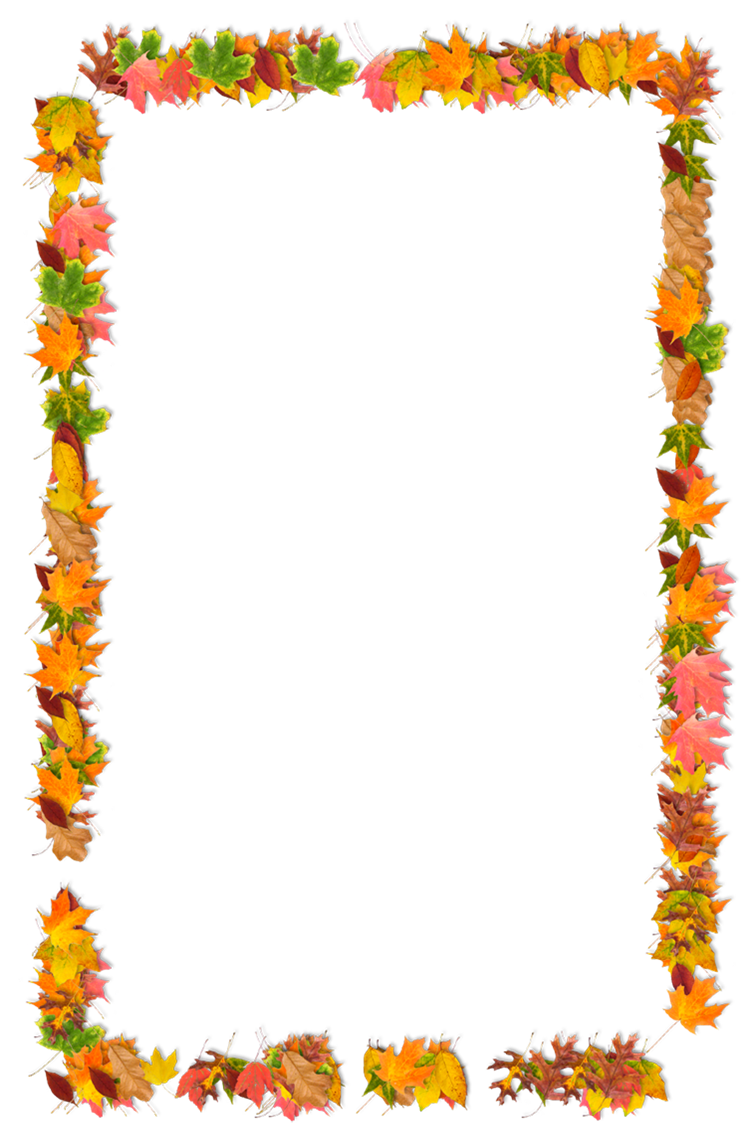 СогласованоЗам. Заведующего по ВМР___________ /Глинских Т.А./КАК МЫ БУДЕМ ЖИТЬ В ОКТЯБРЕ 2020 ГОДА.№Название мероприятияДата, время и место проведенияОтветственные1.ГРУППОВЫЕ ПРОЕКТЫОсенние коллаборации природы 05.10. 2020Спортивная площадка Бендер М.И.Хмелева М.М.Все возрастные группы2.Открытие Детской Академии ИзобретательстваБольшое космическое путешествие или изобретения для удачи и безопасности.08.10.20Групповые помещения ВундеркиндыУмники и умницыЗнайкиАстронавтыЗатейникиВсе группы старшего и подготовительного возрастаДолгополова Е.А.Бендер М.И.Роганова Е.Ю.Конкурс чтецовВнутри детского садасреди воспитанников  творчество замечательной детской писательницы Агнии Львовны Барто Отборочный этап05.10-16.10выбираем лучших чтецов  в группе20 октября.Выберем победителя МАДОУ 53.Рихтер И.В.Старший и подготовительный возраст3.Спортивно-музыкальное развлечениеОсенние гонки»19 октябряМузыкально-спортивный праздник Спортивная площадкаВоспитателиМладших, средних группМуз.рук., инструктор по фк4.Развлечение«Осенние гонки»20 октябряМузыкально-спортивный праздникВоспитатели старших групп Муз.рук. Инстр по ФК.5.Музыкально-спортивное квест Осенний переполохДля подготовительной группы28 октябряСпортивная площадкаВоспитатели  подг. гр.Муз.рук. Инстр по ФК.6.Развлечение «Осень в гостях у ребят»ясельная группа30 октября09.15 – мечтателиВоспитатели ясельной группыМуз.рук.